ČESKÉ VYSOKÉ UČENÍ TECHNICKÉ V PRAZE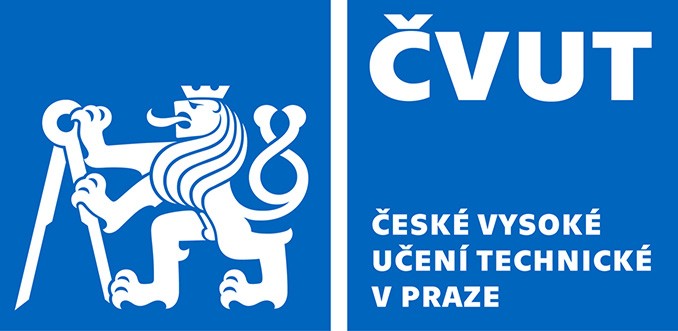 Fakulta stavebníThákurova 7, 166 29 Praha 6Návrhový list pro vyslání na konferenci, symposium, kongresPříloha:	informační materiál o pořadateli včetně jeho IČ a bankovního spojeníNavrhuji vyslat na vědeckou (odbornou) konferenci, symposium, kongres, seminář apod. na témaNavrhuji vyslat na vědeckou (odbornou) konferenci, symposium, kongres, seminář apod. na témaNavrhuji vyslat na vědeckou (odbornou) konferenci, symposium, kongres, seminář apod. na témaNavrhuji vyslat na vědeckou (odbornou) konferenci, symposium, kongres, seminář apod. na témaNavrhuji vyslat na vědeckou (odbornou) konferenci, symposium, kongres, seminář apod. na témaNavrhuji vyslat na vědeckou (odbornou) konferenci, symposium, kongres, seminář apod. na témaNavrhuji vyslat na vědeckou (odbornou) konferenci, symposium, kongres, seminář apod. na témaNavrhuji vyslat na vědeckou (odbornou) konferenci, symposium, kongres, seminář apod. na témaNavrhuji vyslat na vědeckou (odbornou) konferenci, symposium, kongres, seminář apod. na témaNavrhuji vyslat na vědeckou (odbornou) konferenci, symposium, kongres, seminář apod. na témaNavrhuji vyslat na vědeckou (odbornou) konferenci, symposium, kongres, seminář apod. na témaNavrhuji vyslat na vědeckou (odbornou) konferenci, symposium, kongres, seminář apod. na témaNavrhuji vyslat na vědeckou (odbornou) konferenci, symposium, kongres, seminář apod. na témapořádaný kým:(adresa pořadatele)pořádaný kým:(adresa pořadatele)pořádaný kým:(adresa pořadatele)pořádaný kým:(adresa pořadatele)IČO:IČO:IČO:IČO:číslo účtu:číslo účtu:číslo účtu:číslo účtu:var. symbol:kde:ve dnech:ve dnech:tyto pracovníky:tyto pracovníky:tyto pracovníky:tyto pracovníky:Pořadatel konference požaduje vložné na osobu ve výši       KčPořadatel konference požaduje vložné na osobu ve výši       KčPořadatel konference požaduje vložné na osobu ve výši       KčPořadatel konference požaduje vložné na osobu ve výši       KčPořadatel konference požaduje vložné na osobu ve výši       KčPořadatel konference požaduje vložné na osobu ve výši       KčPořadatel konference požaduje vložné na osobu ve výši       KčPořadatel konference požaduje vložné na osobu ve výši       KčPořadatel konference požaduje vložné na osobu ve výši       KčPořadatel konference požaduje vložné na osobu ve výši       KčPořadatel konference požaduje vložné na osobu ve výši       KčPořadatel konference požaduje vložné na osobu ve výši       KčPořadatel konference požaduje vložné na osobu ve výši       KčPracovník bere na vědomí, že mu bude při likvidaci cestovního účtu v případě poskytnutí stravy krácena náhrada stravného takto: za každé uvedené jídlo 70% stravného, trvá-li pracovní cesta 5 až 12 hodin; 35% stravného, trvá-li pracovní cesta déle než 12 hodin, nejdéle však 18 hodin; 25% stravného, trvá-li pracovní cesta déle než 18 hodin.Při vyúčtování cesty pracovník uvede ve formuláři „Prohlášení o poskytnutí stravy při pracovní cestě“ druh poskytnuté stravy v jednotlivých dnech pracovní cesty (event. že strava poskytnuta nebyla). Bez těchto údajů nelze předložit cestovní příkaz k likvidaci.Pracovník bere na vědomí, že mu bude při likvidaci cestovního účtu v případě poskytnutí stravy krácena náhrada stravného takto: za každé uvedené jídlo 70% stravného, trvá-li pracovní cesta 5 až 12 hodin; 35% stravného, trvá-li pracovní cesta déle než 12 hodin, nejdéle však 18 hodin; 25% stravného, trvá-li pracovní cesta déle než 18 hodin.Při vyúčtování cesty pracovník uvede ve formuláři „Prohlášení o poskytnutí stravy při pracovní cestě“ druh poskytnuté stravy v jednotlivých dnech pracovní cesty (event. že strava poskytnuta nebyla). Bez těchto údajů nelze předložit cestovní příkaz k likvidaci.Pracovník bere na vědomí, že mu bude při likvidaci cestovního účtu v případě poskytnutí stravy krácena náhrada stravného takto: za každé uvedené jídlo 70% stravného, trvá-li pracovní cesta 5 až 12 hodin; 35% stravného, trvá-li pracovní cesta déle než 12 hodin, nejdéle však 18 hodin; 25% stravného, trvá-li pracovní cesta déle než 18 hodin.Při vyúčtování cesty pracovník uvede ve formuláři „Prohlášení o poskytnutí stravy při pracovní cestě“ druh poskytnuté stravy v jednotlivých dnech pracovní cesty (event. že strava poskytnuta nebyla). Bez těchto údajů nelze předložit cestovní příkaz k likvidaci.Pracovník bere na vědomí, že mu bude při likvidaci cestovního účtu v případě poskytnutí stravy krácena náhrada stravného takto: za každé uvedené jídlo 70% stravného, trvá-li pracovní cesta 5 až 12 hodin; 35% stravného, trvá-li pracovní cesta déle než 12 hodin, nejdéle však 18 hodin; 25% stravného, trvá-li pracovní cesta déle než 18 hodin.Při vyúčtování cesty pracovník uvede ve formuláři „Prohlášení o poskytnutí stravy při pracovní cestě“ druh poskytnuté stravy v jednotlivých dnech pracovní cesty (event. že strava poskytnuta nebyla). Bez těchto údajů nelze předložit cestovní příkaz k likvidaci.Pracovník bere na vědomí, že mu bude při likvidaci cestovního účtu v případě poskytnutí stravy krácena náhrada stravného takto: za každé uvedené jídlo 70% stravného, trvá-li pracovní cesta 5 až 12 hodin; 35% stravného, trvá-li pracovní cesta déle než 12 hodin, nejdéle však 18 hodin; 25% stravného, trvá-li pracovní cesta déle než 18 hodin.Při vyúčtování cesty pracovník uvede ve formuláři „Prohlášení o poskytnutí stravy při pracovní cestě“ druh poskytnuté stravy v jednotlivých dnech pracovní cesty (event. že strava poskytnuta nebyla). Bez těchto údajů nelze předložit cestovní příkaz k likvidaci.Pracovník bere na vědomí, že mu bude při likvidaci cestovního účtu v případě poskytnutí stravy krácena náhrada stravného takto: za každé uvedené jídlo 70% stravného, trvá-li pracovní cesta 5 až 12 hodin; 35% stravného, trvá-li pracovní cesta déle než 12 hodin, nejdéle však 18 hodin; 25% stravného, trvá-li pracovní cesta déle než 18 hodin.Při vyúčtování cesty pracovník uvede ve formuláři „Prohlášení o poskytnutí stravy při pracovní cestě“ druh poskytnuté stravy v jednotlivých dnech pracovní cesty (event. že strava poskytnuta nebyla). Bez těchto údajů nelze předložit cestovní příkaz k likvidaci.Pracovník bere na vědomí, že mu bude při likvidaci cestovního účtu v případě poskytnutí stravy krácena náhrada stravného takto: za každé uvedené jídlo 70% stravného, trvá-li pracovní cesta 5 až 12 hodin; 35% stravného, trvá-li pracovní cesta déle než 12 hodin, nejdéle však 18 hodin; 25% stravného, trvá-li pracovní cesta déle než 18 hodin.Při vyúčtování cesty pracovník uvede ve formuláři „Prohlášení o poskytnutí stravy při pracovní cestě“ druh poskytnuté stravy v jednotlivých dnech pracovní cesty (event. že strava poskytnuta nebyla). Bez těchto údajů nelze předložit cestovní příkaz k likvidaci.Pracovník bere na vědomí, že mu bude při likvidaci cestovního účtu v případě poskytnutí stravy krácena náhrada stravného takto: za každé uvedené jídlo 70% stravného, trvá-li pracovní cesta 5 až 12 hodin; 35% stravného, trvá-li pracovní cesta déle než 12 hodin, nejdéle však 18 hodin; 25% stravného, trvá-li pracovní cesta déle než 18 hodin.Při vyúčtování cesty pracovník uvede ve formuláři „Prohlášení o poskytnutí stravy při pracovní cestě“ druh poskytnuté stravy v jednotlivých dnech pracovní cesty (event. že strava poskytnuta nebyla). Bez těchto údajů nelze předložit cestovní příkaz k likvidaci.Pracovník bere na vědomí, že mu bude při likvidaci cestovního účtu v případě poskytnutí stravy krácena náhrada stravného takto: za každé uvedené jídlo 70% stravného, trvá-li pracovní cesta 5 až 12 hodin; 35% stravného, trvá-li pracovní cesta déle než 12 hodin, nejdéle však 18 hodin; 25% stravného, trvá-li pracovní cesta déle než 18 hodin.Při vyúčtování cesty pracovník uvede ve formuláři „Prohlášení o poskytnutí stravy při pracovní cestě“ druh poskytnuté stravy v jednotlivých dnech pracovní cesty (event. že strava poskytnuta nebyla). Bez těchto údajů nelze předložit cestovní příkaz k likvidaci.Pracovník bere na vědomí, že mu bude při likvidaci cestovního účtu v případě poskytnutí stravy krácena náhrada stravného takto: za každé uvedené jídlo 70% stravného, trvá-li pracovní cesta 5 až 12 hodin; 35% stravného, trvá-li pracovní cesta déle než 12 hodin, nejdéle však 18 hodin; 25% stravného, trvá-li pracovní cesta déle než 18 hodin.Při vyúčtování cesty pracovník uvede ve formuláři „Prohlášení o poskytnutí stravy při pracovní cestě“ druh poskytnuté stravy v jednotlivých dnech pracovní cesty (event. že strava poskytnuta nebyla). Bez těchto údajů nelze předložit cestovní příkaz k likvidaci.Pracovník bere na vědomí, že mu bude při likvidaci cestovního účtu v případě poskytnutí stravy krácena náhrada stravného takto: za každé uvedené jídlo 70% stravného, trvá-li pracovní cesta 5 až 12 hodin; 35% stravného, trvá-li pracovní cesta déle než 12 hodin, nejdéle však 18 hodin; 25% stravného, trvá-li pracovní cesta déle než 18 hodin.Při vyúčtování cesty pracovník uvede ve formuláři „Prohlášení o poskytnutí stravy při pracovní cestě“ druh poskytnuté stravy v jednotlivých dnech pracovní cesty (event. že strava poskytnuta nebyla). Bez těchto údajů nelze předložit cestovní příkaz k likvidaci.Pracovník bere na vědomí, že mu bude při likvidaci cestovního účtu v případě poskytnutí stravy krácena náhrada stravného takto: za každé uvedené jídlo 70% stravného, trvá-li pracovní cesta 5 až 12 hodin; 35% stravného, trvá-li pracovní cesta déle než 12 hodin, nejdéle však 18 hodin; 25% stravného, trvá-li pracovní cesta déle než 18 hodin.Při vyúčtování cesty pracovník uvede ve formuláři „Prohlášení o poskytnutí stravy při pracovní cestě“ druh poskytnuté stravy v jednotlivých dnech pracovní cesty (event. že strava poskytnuta nebyla). Bez těchto údajů nelze předložit cestovní příkaz k likvidaci.Pracovník bere na vědomí, že mu bude při likvidaci cestovního účtu v případě poskytnutí stravy krácena náhrada stravného takto: za každé uvedené jídlo 70% stravného, trvá-li pracovní cesta 5 až 12 hodin; 35% stravného, trvá-li pracovní cesta déle než 12 hodin, nejdéle však 18 hodin; 25% stravného, trvá-li pracovní cesta déle než 18 hodin.Při vyúčtování cesty pracovník uvede ve formuláři „Prohlášení o poskytnutí stravy při pracovní cestě“ druh poskytnuté stravy v jednotlivých dnech pracovní cesty (event. že strava poskytnuta nebyla). Bez těchto údajů nelze předložit cestovní příkaz k likvidaci.Zavazuji se, že si vyžádám od pořadatele daňový doklad, který předám spolu s vyúčtováním cesty, účasti na akci do Ekonomického odd.Zavazuji se, že si vyžádám od pořadatele daňový doklad, který předám spolu s vyúčtováním cesty, účasti na akci do Ekonomického odd.Zavazuji se, že si vyžádám od pořadatele daňový doklad, který předám spolu s vyúčtováním cesty, účasti na akci do Ekonomického odd.Zavazuji se, že si vyžádám od pořadatele daňový doklad, který předám spolu s vyúčtováním cesty, účasti na akci do Ekonomického odd.Zavazuji se, že si vyžádám od pořadatele daňový doklad, který předám spolu s vyúčtováním cesty, účasti na akci do Ekonomického odd.Zavazuji se, že si vyžádám od pořadatele daňový doklad, který předám spolu s vyúčtováním cesty, účasti na akci do Ekonomického odd.Zavazuji se, že si vyžádám od pořadatele daňový doklad, který předám spolu s vyúčtováním cesty, účasti na akci do Ekonomického odd.Zavazuji se, že si vyžádám od pořadatele daňový doklad, který předám spolu s vyúčtováním cesty, účasti na akci do Ekonomického odd.Zavazuji se, že si vyžádám od pořadatele daňový doklad, který předám spolu s vyúčtováním cesty, účasti na akci do Ekonomického odd.Zavazuji se, že si vyžádám od pořadatele daňový doklad, který předám spolu s vyúčtováním cesty, účasti na akci do Ekonomického odd.Zavazuji se, že si vyžádám od pořadatele daňový doklad, který předám spolu s vyúčtováním cesty, účasti na akci do Ekonomického odd.Zavazuji se, že si vyžádám od pořadatele daňový doklad, který předám spolu s vyúčtováním cesty, účasti na akci do Ekonomického odd.Zavazuji se, že si vyžádám od pořadatele daňový doklad, který předám spolu s vyúčtováním cesty, účasti na akci do Ekonomického odd.Budu mít referát:	ano 	ne Budu mít referát:	ano 	ne Budu mít referát:	ano 	ne Budu mít referát:	ano 	ne Budu mít referát:	ano 	ne Budu mít referát:	ano 	ne Budu mít referát:	ano 	ne Budu mít referát:	ano 	ne Budu mít referát:	ano 	ne Budu mít referát:	ano 	ne Budu mít referát:	ano 	ne Budu mít referát:	ano 	ne Budu mít referát:	ano 	ne podpisy účastníků akcepodpisy účastníků akcepodpisy účastníků akcepodpisy účastníků akcepodpisy účastníků akcepodpisy účastníků akcepodpisy účastníků akcepodpisy účastníků akcepodpisy účastníků akcepodpisy účastníků akcepodpisy účastníků akcepodpisy účastníků akcepodpisy účastníků akceNáklady na akci jdou k tíži:Náklady na akci jdou k tíži:Náklady na akci jdou k tíži:Náklady na akci jdou k tíži:Náklady na akci jdou k tíži:Náklady na akci jdou k tíži:Náklady na akci jdou k tíži:Náklady na akci jdou k tíži:Náklady na akci jdou k tíži:Náklady na akci jdou k tíži:Náklady na akci jdou k tíži:Náklady na akci jdou k tíži:Náklady na akci jdou k tíži:výzk.úkol čís. výzk.úkol čís. výzk.úkol čís. jiný účeljiný účelZaúčastníkcelkem Kč celkem Kč celkem Kč V Praze dne podpis příkazce operacepodpis správce rozpočtu